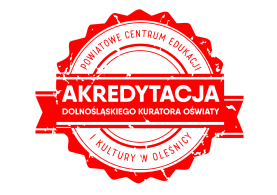 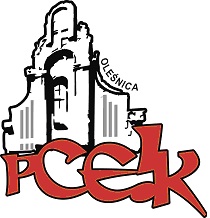 ZAPRASZAMY NA WARSZTATYKOD: W150Adresaci:  dyrektorzy i wicedyrektorzy  szkół i placówek oświatowychCel:  Zapoznanie się z najważniejszymi zmianami i wymaganiami po wejściu w życie przepisów RODOPROGRAM SZKOLENIA:Podstawowe pojęcia z zakresu ochrony danych osobowych  Zasady dotyczące przetwarzania danych osobowych  Uprawnienia osób, których dane dotyczą    Obowiązki Administratora DanychTermin szkolenia –   23 lutego 2018 r.  o godzinie: 9:00 Czas trwania – 3 godziny dydaktyczneOsoba prowadząca: dr inż. Marek Adamaszek - specjalista ITOsoby zainteresowane udziałem w formie doskonalenia prosimy o przesyłanie zgłoszeń do 20.02.2018 r. Zgłoszenie na szkolenie następuje poprzez wypełnienie formularza (załączonego do zaproszenia) i przesłanie go pocztą mailową do PCEiK. Ponadto przyjmujemy telefoniczne zgłoszenia na szkolenia. W przypadku korzystania z kontaktu telefonicznego konieczne jest wypełnienie formularza zgłoszenia w dniu rozpoczęcia szkolenia. Uwaga! Ilość miejsc ograniczona. Decyduje kolejność zapisów.Odpłatność:● nauczyciele z placówek oświatowych prowadzonych przez Miasta i Gminy, które podpisały z PCEiK porozumienie dotyczące doskonalenia zawodowego nauczycieli na 2018 rok oraz z placówek prowadzonych przez Starostwo Powiatowe w Oleśnicy –  bezpłatnie● nauczyciele z placówek oświatowych prowadzonych przez Miasta i Gminy, które nie podpisały z PCEiK porozumienia dotyczącego doskonalenia zawodowego nauczycieli na 2018 rok  – 100 zł*  w przypadku form liczących nie więcej niż 4 godziny dydaktyczne i realizowanych przez konsultanta/doradcę  metodycznego zatrudnionego w PCEiK.verteWpłaty na konto bankowe Numer konta: 26 9584 0008 2001 0011 4736 0005Rezygnacja z udziału w formie doskonalenia musi nastąpić w formie pisemnej (np. e-mail), najpóźniej na 3 dni robocze przed rozpoczęciem szkolenia. Rezygnacja w terminie późniejszym wiąże się z koniecznością pokrycia kosztów organizacyjnych w wysokości 50%. Nieobecność na szkoleniu lub konferencji nie zwalnia z dokonania opłaty.